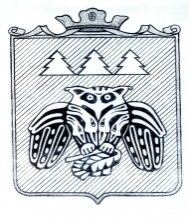 «Сыктывдiн» муниципальнöй районлöн муниципальнöй юкöнса СöветСовет муниципального образования муниципального района «Сыктывдинский»168220, Республика Коми, Сыктывдинский район, с.Выльгорт ПОМШУÖМРЕШЕНИЕПринято Советом муниципального образования                              от 18 апреля 2017 годамуниципального района «Сыктывдинский»                                      № 17/4-1Руководствуясь пунктами 1, 2, 3 статьи 346.26 и пунктом 7 статьи 346.29 Налогового кодекса Российской Федерации, пунктом 2 части 1 статьи 15 Федерального закона от 6 октября 2003 года № 131-ФЗ «Об общих принципах организации местного самоуправления в Российской Федерации», Совет муниципального образования муниципального района "Сыктывдинский" решил:1. Ввести в действие систему налогообложения в виде единого налога на вмененный доход для отдельных видов деятельности на территории муниципального района «Сыктывдинский».2. Определить виды деятельности, в отношении которых вводится система налогообложения в виде единого налога на вмененный доход для отдельных видов деятельности на территории муниципального района «Сыктывдинский»:1) оказания бытовых услуг. Коды видов деятельности в соответствии с Общероссийским классификатором видов экономической деятельности и коды услуг в соответствии с Общероссийским классификатором продукции по видам экономической деятельности, относящихся к бытовым услугам, определяются Правительством Российской Федерации;2) оказания ветеринарных услуг;3) оказания услуг по ремонту, техническому обслуживанию и мойке автомототранспортных средств;4) оказания услуг по предоставлению во временное владение (в пользование) мест для стоянки автомототранспортных средств, а также по хранению автомототранспортных средств на платных стоянках (за исключением штрафных автостоянок);5) оказания автотранспортных услуг по перевозке пассажиров и грузов, осуществляемых организациями и индивидуальными предпринимателями, имеющими на праве собственности или ином праве (пользования, владения и (или) распоряжения) не более 20 транспортных средств, предназначенных для оказания таких услуг;6) розничной торговли, осуществляемой через магазины и павильоны с площадью торгового зала не более 150 квадратных метров по каждому объекту организации торговли. Для целей настоящей главы розничная торговля, осуществляемая через магазины и павильоны с площадью торгового зала более 150 квадратных метров по каждому объекту организации торговли, признается видом предпринимательской деятельности, в отношении которого единый налог не применяется;7) розничной торговли, осуществляемой через объекты стационарной торговой сети, не имеющей торговых залов, а также объекты нестационарной торговой сети;8) оказания услуг общественного питания, осуществляемых через объекты организации общественного питания с площадью зала обслуживания посетителей не более 150 квадратных метров по каждому объекту организации общественного питания. Для целей настоящей главы оказание услуг общественного питания, осуществляемых через объекты организации общественного питания с площадью зала обслуживания посетителей более 150 квадратных метров по каждому объекту организации общественного питания, признается видом предпринимательской деятельности, в отношении которого единый налог не применяется;9) оказания услуг общественного питания, осуществляемых через объекты организации общественного питания, не имеющие зала обслуживания посетителей;10) распространения наружной рекламы с использованием рекламных конструкций;11) размещения рекламы с использованием внешних и внутренних поверхностей транспортных средств;12) оказания услуг по временному размещению и проживанию организациями и предпринимателями, использующими в каждом объекте предоставления данных услуг общую площадь помещений для временного размещения и проживания не более 500 квадратных метров;13) оказания услуг по передаче во временное владение и (или) в пользование торговых мест, расположенных в объектах стационарной торговой сети, не имеющих торговых залов, объектов нестационарной торговой сети, а также объектов организации общественного питания, не имеющих зала обслуживания посетителей;14) оказания услуг по передаче во временное владение и (или) в пользование земельных участков для размещения объектов стационарной и нестационарной торговой сети, а также объектов организации общественного питания.3. Утвердить Порядок определения значения корректирующего коэффициента К2 налогоплательщиками, применяющими систему налогообложения в виде единого налога на вмененный доход для отдельных видов деятельности, согласно приложению.4. Признать утратившим силу решение Совета МО МР «Сыктывдинский» от 29 ноября 2012 года № 18/11-4 «Об утверждении порядка определения значения корректирующего коэффициента К2 налогоплательщиками, применяющими систему налогообложения в виде единого налога на вмененный доход для отдельных видов деятельности».5. Контроль за исполнением настоящего решения возложить на постоянную комиссию по бюджету, налогам и экономическому развитию Совета МО МР «Сыктывдинский» и заместителя руководителя администрации муниципального района (Н.В.Долингер).6. Настоящее решение вступает в силу со дня его официального опубликования и распространяется на правоотношения, возникшие с 1 января 2017 года.Глава муниципального района -председатель Совета муниципального района                                                   С.С.Савинова18 апреля 2017 годаПриложение к решениюСовета МО МР «Сыктывдинский»от 18.04.2017 № 17/4-1ПОРЯДОКОПРЕДЕЛЕНИЯ ЗНАЧЕНИЯ КОРРЕКТИРУЮЩЕГО КОЭФФИЦИЕНТА К2 НАЛОГОПЛАТЕЛЬЩИКАМИ, ПРИМЕНЯЮЩИМИ СИСТЕМУ НАЛОГООБЛОЖЕНИЯ В ВИДЕ ЕДИНОГО НАЛОГА НА ВМЕНЕННЫЙ ДОХОДДЛЯ ОТДЕЛЬНЫХ ВИДОВ ДЕЯТЕЛЬНОСТИ1. Значение корректирующего коэффициента базовой доходности К2 (далее именуется коэффициент К2), учитывающего совокупность особенностей ведения предпринимательской деятельности, в том числе ассортимент товаров (работ, услуг), сезонность, режим работы, величину доходов, особенности места ведения предпринимательской деятельности, площадь информационного поля электронных табло, площадь информационного поля наружной рекламы с любым способом нанесения изображения, площадь информационного поля наружной рекламы с автоматической сменой изображения, количество автобусов любых типов, трамваев, троллейбусов, легковых и грузовых автомобилей, прицепов, полуприцепов и прицепов-роспусков, речных судов, используемых для распространения и (или) размещения рекламы, и иные особенности, определяется по следующей формуле:К2 = Пас x Псе x ... x Пп,где Пас - показатель ассортимента реализуемой продукции;Псе - показатель сезонности;Пр - показатель, учитывающий режим работы;При - показатель развития инфраструктуры;Птм - показатель, учитывающий расположение торгового места;Пт - показатель, учитывающий тип точки общественного питания;Пхоу - показатель, учитывающий характер оказываемых услуг;Птас - показатель, учитывающий тип автотранспортного средства;Пп - понижающие (повышающие) показатели, применяемые при расчете коэффициента К2 в зависимости от вида предпринимательской деятельности;Прп - показатель, учитывающий размер площади, используемой для хозяйственной деятельности.Примечания:1) при расчетном значении коэффициента К2 менее 0,005 применяется коэффициент К2, равный 0,005;2) при расчетном значении коэффициента К2 более 1 применяется коэффициент К2, равный 1;3) значения показателей определяются на календарный год;4) при расчете коэффициента К2 полученное значение округляется до двух цифр после запятой.2. Показатели, учитывающие особенности ведения предпринимательской деятельности при оказании бытовых услуг:2.1. Показатель, учитывающий характер оказываемых услуг (Пхоу):1) пошив обуви и различных дополнений к обуви по индивидуальному заказу населения (ОКВЭД – 15.20.5) – 0,5;2) ремонт обуви и прочих изделий из кожи (ОКВЭД – 95.23) – 0,5;3) деятельность специализированная в области дизайна (ОКВЭД – 74.10) – 0,5;4) пошив одежды из кожи по индивидуальному заказу населения (ОКВЭД – 14.11.2) – 0,3;5) пошив производственной одежды по индивидуальному заказу населения (ОКВЭД – 14.12.2) – 0,3;6) пошив и вязание прочей верхней одежды по индивидуальному заказу населения (ОКВЭД – 14.13.3) – 0,3;7) пошив нательного белья по индивидуальному заказу населения (ОКВЭД - 14.14.4) – 0,3;8) пошив и вязание прочей одежды и аксессуаров одежды, головных уборов по индивидуальному заказу населения (ОКВЭД – 14.19.5) – 0,3;9) пошив меховых изделий по индивидуальному заказу населения (ОКВЭД – 14.20.2) – 0,3;10) изготовление вязаных и трикотажных чулочно-носочных изделий по индивидуальному заказу населения (ОКВЭД – 14.31.2) -0,3;11) изготовление прочих вязаных и трикотажных изделий, не включенных в другие группировки по индивидуальному заказу населения (ОКВЭД – 14.39.2) – 0,3;12) ремонт одежды и текстильных изделий (ОКВЭД – 95.29.1) – 0,3;13) ремонт одежды (ОКВЭД – 95.29.11) – 0,3;14) пошив готовых текстильных изделий по индивидуальному заказу населения, кроме одежды (ОКВЭД – 13.92.2) – 0,3;15) ремонт текстильных изделий (ОКВЭД – 95.29.12) – 0,3;16) ремонт трикотажных изделий (ОКВЭД – 95.29.13) – 0,3; 17) изготовление прочих текстильных изделий по индивидуальному заказу населения, не включенных в другие группировки (ОКВЭД – 13.99.4) – 0,3;18. ремонт компьютеров и периферийного компьютерного оборудования (ОКВЭД – 95.11) – 0,6;19) ремонт коммуникационного оборудования (ОКВЭД – 95.12) – 0,6;20) ремонт электронной бытовой техники (ОКВЭД – 95.21) – 0,6;21) ремонт бытовых приборов, домашнего и садового инвентаря (ОКВЭД – 95.22; 95.22.1; 95.22.2) – 0,6;22) ремонт бытовой техники – 0,6;23) ремонт домашнего и садового оборудования - 0,6;24) ремонт часов и ювелирных изделий (ОКВЭД – 95.25; 95.25.1; 95.25.2) – 0,4;25) изготовление ювелирных изделий и аналогичных изделий по индивидуальному заказу населения (ОКВЭД – 31.12.6) – 0,4;26) изготовление бижутерии и подобных товаров по индивидуальному заказу населения (ОКВЭД – 32.13.2) – 0,4;27) производство прочих готовых изделий, не включенных в другие группировки (ОКВЭД – 32.99) – 0,4;28) плиссировка и подобные работы на текстильных материалах (ОКВЭД – 13.30.3) – 0,3;29) стирка и химическая чистка текстильных и меховых изделий (ОКВЭД – 96.01) – 0,3;30) деятельность в области фотографии (ОКВЭД – 74.20) - 0,5;31) предоставление услуг в области растениеводства (ОКВЭД – 01.61.) – 0,3;32) производство муки из зерновых культур (ОКВЭД – 10.61.2) – 0,3;33) производство крупы и гранул из зерновых культур (ОКВЭД – 10.61.3) – 0,3;34) подготовка и прядение прочих текстильных волокон (ОКВЭД – 13.10.9) – 0,3;35) изготовление изделий из дерева, пробки, соломки и материалов для плетения, корзиночных и плетеных изделий по индивидуальному заказу населения (ОКВЭД – 16.29.3) – 0,3;36) производство деревянной тары (ОКВЭД – 16.24) – 0,3;37) деятельность брошюровочно-переплетная и отделочная и сопутствующие услуги (ОКВЭД – 18.14) – 0,3;38) обработка металлов и нанесение покрытий на металлы (ОКВЭД – 25.61) – 0,3;39) обработка металлических изделий механическая (ОКВЭД – 25.62) – 0,3;40) изготовление готовых металлических изделий хозяйственного назначения по индивидуальному заказу населения (ОКВЭД – 25.99.3) – 0,3;41) предоставление услуг по ковке, прессованию, объемной и листовой штамповке и профилированию листового металла (ОКВЭД – 25.50.1) – 0,3;42) виды издательской деятельности прочие (ОКВЭД 58.19) - 0,3;43) производство щипаной шерсти, сырых шкур и кож крупного рогатого скота, животных семейств лошадиных и оленевых, овец и коз (ОКВЭД – 10.11.4) – 0,3;44) производство колбасных изделий (ОКВЭД – 10.13.2) – 0,3;45) переработка и консервирование картофеля (ОКВЭД – 10.31) – 0,3;46) производство масел и жиров (ОКВЭД – 10.41) – 0,3;47) производство крахмала и крахмалосодержащих продуктов – 0,3;48) дубление и отделка кожи, производство чемоданов, сумок, шорно-седельных изделий из кожи; выделка и крашение меха. Эта группировка включает - производство кожи, меха и изделий из них – 0,3;49) сборка и ремонт очков в специализированных магазинах (ОКВЭД – 47.78.22) – 0,3;50) ремонт прочих предметов личного потребления и бытовых товаров (ОКВЭД 95.29) - 0,351) ремонт спортивного и туристского оборудования (ОКВЭД – 95.29.2) – 0,3;52) ремонт игрушек и подобных им изделий (ОКВЭД – 95.29.3) – 0,3;53) ремонт металлоизделий бытового и хозяйственного назначения (ОКВЭД – 95.29.4) – 0,3;54) ремонт предметов и изделий из металла (ОКВЭД – 95.29.41) – 0,3;55) ремонт металлической галантереи, ключей, номерных знаков, указателей улиц (ОКВЭД – 95.29.42) – 0,3;56) заточка пил, чертежных и других инструментов, ножей, ножниц, бритв, коньков и т.п (ОКВЭД – 95.29.43) – 0,3;57) ремонт бытовых осветительных приборов (ОКВЭД – 95.29.5) – 0,3;58) ремонт велосипедов (ОКВЭД – 95.29.6) – 0,3;59. Ремонт и настройка музыкальных инструментов (кроме органов и исторических музыкальных инструментов) (ОКВЭД – 95.29.7) – 0,3;60) ремонт прочих бытовых изделий и предметов личного пользования, не вошедших в другие группировки (ОКВЭД – 95.29.9) – 0,3;61) ремонт машин и оборудования (ОКВЭД – 33.12) – 0,3;62) ремонт электронного и оптического оборудования (ОКВЭД – 33.13) – 0,2; 63) ремонт и техническое обслуживание судов и лодок (ОКВЭД – 33.15) – 0,2;64) ремонт прочего оборудования (ОКВЭД – 33.19) – 0,2;65) предоставление услуг парикмахерскими и салонами красоты (ОКВЭД – 96.02) – 0,6;66) предоставление парикмахерских услуг (ОКВЭД – 96.02.1) – 0,6;67) предоставление косметических услуг парикмахерскими и салонами красоты (ОКВЭД – 96.02.2) – 0,6;68) прокат и аренда прочих предметов личного пользования и хозяйственно-бытового назначения (ОКВЭД 77.29) – 0,4;69) прокат телевизоров, радиоприемников, устройств видеозаписи, аудиозаписи и подобного оборудования (ОКВЭД 77.29.1) – 0,4;70) прокат мебели, электрических и неэлектрических бытовых приборов (ОКВЭД 77.29.2) – 0,4;71) прокат музыкальных инструментов (ОКВЭД 77.29.3) – 0,4;72) прокат прочих бытовых изделий и предметов личного пользования для домашних хозяйств, предприятий и организаций, не включенных в другие группировки (ОКВЭД 77.29.3) – 0,4;73) аренда и лизинг легковых автомобилей и легких автотранспортных средств (ОКВЭД – 77.11) – 1,0;74) аренда и лизинг грузовых транспортных средств (ОКВЭД – 77.12) – 1,0;75) аренда и лизинг сельскохозяйственных машин и оборудования (ОКВЭД – 77.31) – 0,5;76) прокат и аренда товаров для отдыха и спортивных товаров (ОКВЭД – 77.21) – 0,8;77) аренда и лизинг офисных машин и оборудования, включая вычислительную технику (ОКВЭД – 77.33; 77.33.1; 77.33.2) – 0,8;78) прокат видеокассет и аудиокассет, грампластинок, компакт-дисков (CD), цифровых видеодисков (DVD) (ОКВЭД – 77.21) – 0,4;79) организация обрядов (свадеб, юбилеев), в т.ч. музыкальное сопровождение (ОКВЭД – 93.29.3) – 0,5;80) деятельность зрелищно-развлекательная прочая, не включенная в другие группировки (ОКВЭД – 93.29.3) – 0,5;81) организация похорон и предоставление связанных с ними услуг (ОКВЭД – 96.03) – 0,5;82) резка, обработка и отделка камня для памятников (ОКВЭД – 23.70.2) – 0,5;83) деятельность по письменному и устному переводу (ОКВЭД - 74.30) – 0,2;84) деятельность по уборке квартир и частных домов (ОКВЭД – 81.21.1) – 0,2;85) деятельность по чистке и уборке жилых зданий и нежилых помещений прочая (ОКВЭД – 81.22) – 0,2;84) дезинфекция, дезинсекция, дератизация зданий, промышленного оборудования (ОКВЭД – 89.29.1) – 0,2;85) подметание улиц и уборка снега (ОКВЭД – 81.29.2) – 0,2;86) деятельность по чистке и уборке прочая, не включенная в другие группировки (ОКВЭД – 81.29.9) – 0,2;87) деятельность по благоустройству ландшафта (ОКВЭД – 81.30) – 0,2;88) деятельность по фотокопированию и подготовке документов и прочая специализированная вспомогательная деятельность по обеспечению деятельности офиса (ОКВЭД – 82.19) – 0,2;89) предоставление социальных услуг без обеспечения проживания престарелым и инвалидам (ОКВЭД – 88.10) – 0,2;90) предоставление услуг по дневному уходу за детьми (ОКВЭД – 88.91) – 0,2;91) строительство инженерных коммуникаций для водоснабжения и водоотведения, газоснабжения (ОКВЭД – 42.21) – 0,8;92) ремонт и строительство жилья и других построек - 0,8;93) строительство жилых и нежилых зданий (ОКВЭД – 41.20) – 0,8;94) разработка строительных проектов (ОКВЭД – 41.10) – 0,8;95) изготовление кухонной мебели по индивидуальному заказу населения (ОКВЭД – 31.02.2) – 1,0;96) изготовление прочей мебели и отдельных мебельных деталей, не включенных в другие группировки по индивидуальному заказу населения (ОКВЭД – 31.09.2) – 1,0;97) ремонт мебели и предметов домашнего обихода (ОКВЭД – 95.24; 95.24.1; 95.24.2) – 1,0;98) предоставление прочих персональных услуг, не включенных в другие группировки (ОКВЭД – 96.03)  - 0,2;99) утилизация отсортированных материалов (ОКВЭД – 38.32) – 0,8;100) производство электромонтажных работ (ОКВЭД – 43.21) – 0,8;101) производство санитарно-технических работ, монтаж отопительных систем и систем кондиционирования воздуха (ОКВЭД – 43.22) – 0,9;102 производство прочих строительно-монтажных работ (ОКВЭД – 43.29) – 0,9;103) производство штукатурных работ (ОКВЭД – 43.31) – 0,9;104) работы столярные и плотничные (ОКВЭД – 43.32) – 0,8;105) установка дверей (кроме автоматических и вращающихся), окон, дверных и оконных рам из дерева или прочих материалов (ОКВЭД - 43.32.1) – 1,0;106) работы по установке внутренних лестниц, встроенных шкафов, встроенного кухонного оборудования (ОКВЭД - 43.32.2) – 1,0;107) производство работ по внутренней отделке зданий (включая потолки, раздвижные и съемные перегородки и т.д.) (ОКВЭД – 43.32.3) – 1,0;108) работы по устройству покрытий полов и облицовке стен (ОКВЭД – 43.33) – 1,0;109) производство малярных и стекольных работ (ОКВЭД – 43.34; 43.34.1; 43.34.2) – 1,0;110) производство прочих отделочных и завершающих работ (ОКВЭД – 43.39) – 1,0;111) производство кровельных работ (ОКВЭД – 43.91) -1,0;112) работы строительные специализированные прочие, не включенные в другие группировки (ОКВЭД – 43.99) – 0,8;113) техническое обслуживание и ремонт автотранспортных средств (ОКВЭД – 45.20) – 1,0;114) техническое обслуживание и ремонт легковых автомобилей и легких грузовых автотранспортных средств (ОКВЭД – 45.20.1) – 1,0;115) техническое обслуживание и ремонт прочих автотранспортных средств (ОКВЭД – 45.20.2) – 1,0;116) мойка автотранспортных средств, полирование и предоставление аналогичных услуг (ОКВЭД – 45.20.3) – 1,0;117) техническая помощь на дорогах и транспортирование неисправных автотранспортных средств к месту их ремонта или стоянки (ОКВЭД – 45.20.3) – 1,0;118) техническое обслуживание и ремонт мотоциклов и мототранспортных средств (ОКВЭД – 45.20.3) – 1,0;119) деятельность физкультурно-оздоровительная (ОКВЭД – 96.04) – 0,3;Примечания:а) виды услуг, указанных в пункте 2.1., определяются в соответствии с Общероссийским классификатором услуг населению ОК 029-2014 (КДЕС Ред. 2) определённых Распоряжением Правительства РФ от 24.11.2016 N 2496-р «Об утверждении кодов видов деятельности в соответствии с Общероссийским классификатором видов экономической деятельности, относящихся к бытовым услугам, и кодов услуг в соответствии с Общероссийским классификатором продукции по видам экономической деятельности, относящихся к бытовым услугам».б) для организаций и предпринимателей, оказывающих три и более вида бытовых услуг населению, переведенных настоящим решением на уплату единого налога, значение показателя Пхоу устанавливается равным 0,35.2.2. Показатель, учитывающий режим работы (без учета перерыва на обед) (Пр):а) при графике работы до 9 часов в день включительно - 0,8;б) при графике работы свыше 9 часов до 12 часов в день включительно - 0,9;в) при графике работы свыше 12 часов - 1,0.2.3. Показатель развития инфраструктуры (При):а) для населенных пунктов с численностью проживающих 1200 человек и более - 0,7;б) для населенных пунктов с численностью проживающих менее 1200 человек - 0,35;в) для объектов дорожного сервиса, расположенных в границах полосы отвода и границах придорожной полосы автомобильных дорог федерального, регионального или межмуниципального, местного значения - 0,35.3. Показатели, учитывающие особенности ведения предпринимательской деятельности при оказании ветеринарных услуг:3.1. Показатель сезонности (Псе) - 1,0.3.2. Показатель, учитывающий режим работы (без учета перерыва на обед) (Пр) - 1,0.3.3. Показатель, учитывающий характер оказываемых услуг (Пхоу) - 1,0.3.4. Показатель развития инфраструктуры (При) - 0,08.4. Показатели, учитывающие особенности ведения предпринимательской деятельности при оказании услуг по ремонту, техническому обслуживанию и мойке автотранспортных средств:4.1. Показатель сезонности (Псе) - 1,0.4.2. Показатель, учитывающий режим работы (без учета перерыва на обед) (Пр) - 1,0.4.3. Показатель, учитывающий характер оказываемых услуг (Пхоу) - 1,0.4.4. Показатель развития инфраструктуры (При):а) для населенных пунктов с численностью проживающих 1200 человек и более - 0,7;б) для населенных пунктов с численностью проживающих менее 1200 человек - 0,35;в) для объектов дорожного сервиса, расположенных в границах полосы отвода и границах придорожной полосы автомобильных дорог федерального, регионального или межмуниципального, местного значения - 0,7.5. Показатели, учитывающие особенности ведения предпринимательской деятельности при оказании услуг по хранению автотранспортных средств на платных стоянках:5.1. Показатель развития инфраструктуры (При) - 0,6.5.2. Показатель, учитывающий характер оказываемых услуг (Пхоу):а) автостоянки открытого типа - 0,7;б) автостоянки закрытого типа, кроме встроенных в жилые и торговые комплексы - 0,5;в) автостоянки смешанного типа - 0,6;г) автостоянки, встроенные в жилые и торговые комплексы - 1,0.5.3. Показатель, учитывающий размер площади, используемой для хозяйственной деятельности (Прп):а) до 300 кв.м - 1,0;б) от 301 до 2000 кв.м - 0,6;в) от 2001 до 5000 кв.м - 0,5;г) свыше 5000 кв.м - 0,4.6. Показатели, учитывающие особенности ведения предпринимательской деятельности при оказании автотранспортных услуг по перевозке грузов:6.1. в) транспортное обслуживание грузовыми автомобилями:1) автомобили грузоподъемностью до 8 тонн - 0,9;2) автомобили грузоподъемностью 8 и более тонн - 1,0.6.2. Показатель развития инфраструктуры (При) - 1,0.7. Показатели, учитывающие особенности ведения предпринимательской деятельности при оказании автотранспортных услуг по перевозке пассажиров:7.1. Показатель, учитывающий тип транспортного средства (Птас):а) транспортное обслуживание легковыми автомобилями - такси - 1,0;б) транспортное обслуживание маршрутными такси - 0,4(автобусы малого класса типа "газель", УАЗ и другие);в) транспортное обслуживание автобусами среднего класса - 0,4(типа ПАЗ, РАФ, КАВЗ и другие);г) транспортное обслуживание автобусами большого класса (типа "Ikarus", "Mercedes" b и другие) - 1,0.7.2. Показатель развития инфраструктуры (При) - 1,0.8. Показатели, учитывающие особенности ведения предпринимательской деятельности при розничной торговле, осуществляемой через объекты стационарной торговой сети, имеющие торговые залы:8.1. Показатель ассортимента реализуемой продукции (Пас):8.1.1. продовольственные товары:а) кроме ликероводочных - 0,6;б) включая ликероводочные - 1,0;в) специализированная розничная торговля продовольственными товарами:1) ликероводочные изделия, пиво, табак - 1,0;2) мороженое - 0,7;3) картофель, овощи и фруктово-ягодные культуры - 0,4;4) молоко и молочная продукция, масло животное, сыры - 0,4;5) хлеб и хлебобулочные изделия - 0,4.8.1.2. Непродовольственные товары:а) ассортимент которых включает один из следующих видов товаров: одежда из натурального меха и кожи; сложная бытовая техника; оргтехника; ювелирные изделия - 0,9;б) ассортимент которых включает транспортные средства - 1,0;в) специализированная розничная торговля непродовольственными товарами:1) семена, саженцы, рассада, удобрения, средства защиты растений - 0,3;2) товары народного промысла, товары и корма для животных, печатные издания и бумажно-беловые товары - 0,4;3) мебель - 0,5;4) товары религиозного и ритуального назначения - 0,5;5) лекарственные средства, изделия медицинского назначения, медицинская техника, стоматологические товары, оптика - 0,7;6) спортивные товары, парфюмерно-косметические товары - 0,8;7) обувь из натуральной кожи - 0,9;8) цветы, оружие, автозапчасти - 1,0;г) непродовольственные товары смешанного ассортимента, за исключением указанных в подпунктах "а" и "б" настоящего пункта - 0,7.8.2. Показатель, учитывающий режим работы (без учета перерыва на обед) (Пр):а) при графике работы до 12 часов в день включительно - 0,8;б) при графике работы свыше 12 часов до 16 часов в день включительно - 0,9;в) при графике работы свыше 16 часов - 1,0.8.3. Показатель развития инфраструктуры (При):а) для населенных пунктов с численностью проживающих 1200 человек и более - 0,7;б) для населенных пунктов с численностью проживающих менее 1200 человек - 0,35;в) для объектов дорожного сервиса, расположенных в границах полосы отвода и границах придорожной полосы автомобильных дорог федерального, регионального или межмуниципального, местного значения - 0,35.8.4. Для магазинов и павильонов, осуществляющих продажу изделий народных художественных промыслов, объем реализации которых составляет 75 процентов и более от общего объема реализуемой продукции, корректирующий коэффициент К2 устанавливается в размере 0,1.9. Показатели, учитывающие особенности ведения предпринимательской деятельности при розничной торговле, осуществляемой через объекты стационарной торговой сети, а также в объектах нестационарной торговой сети, площадь торгового места в которых не превышает 5 квадратных метров, за исключением реализации товаров с использованием торговых автоматов:9.1. Показатель ассортимента реализуемой продукции (Пас):а) продовольственные товары - 0,7;в том числе ликероводочные - 1,0;б) непродовольственные товары - 0,8;в том числе изделия из натурального меха и кожи; ювелирные изделия - 1,0.Примечание. Для объектов стационарной торговой сети и нестационарной торговой сети, площадь торгового места в которых не превышает 5 квадратных метров, у которых объем выручки от реализации бывших в употреблении товаров, а также товаров, принятых на комиссию от физических лиц, составляет не менее 70% от общего объема реализации, величина показателя уменьшается в 2,5 раза.9.2. Показатель, учитывающий режим работы (без учета перерыва на обед) (Пр):а) при графике работы до 12 часов в день включительно - 0,8;б) при графике работы свыше 12 часов до 16 часов в день включительно - 0,9;в) при графике работы свыше 16 часов - 1,0.9.3. Показатель, учитывающий расположение торгового места (Птм):а) киоск, торговое место внутри помещения - 1,0;б) торговое место вне помещения, исключая киоск - 0,9;г) для объектов дорожного сервиса, расположенных в границах полосы отвода и границах придорожной полосы автомобильных дорог федерального, регионального или межмуниципального, местного значения - 0,35.9.4. Показатель развития инфраструктуры (При):а) для населенных пунктов с численностью проживающих 1200 человек и более - 0,7;б) для населенных пунктов с численностью проживающих менее 1200 человек - 0,35;в) для объектов дорожного сервиса, расположенных в границах полосы отвода и границах придорожной полосы автомобильных дорог федерального, регионального или межмуниципального, местного значения - 0,35.10. Показатели, учитывающие особенности ведения предпринимательской деятельности при розничной торговле, осуществляемой через объекты стационарной торговой сети, а также в объектах нестационарной торговой сети, площадь торгового места в которых превышает 5 квадратных метров:10.1. Показатель ассортимента реализуемой продукции (Пас):10.1.1. продовольственные товары:а) кроме ликероводочных - 0,6;б) включая ликероводочные - 1,0;в) специализированная розничная торговля продовольственными товарами:1) ликероводочные изделия, пиво, табак - 1,0;2) мороженое - 0,7;3) картофель, овощи и фруктово-ягодные культуры - 0,7;4) молоко и молочная продукция, масло животное, сыры - 0,45;5) хлеб и хлебобулочные изделия - 0,4.10.1.2. непродовольственные товары:а) ассортимент которых включает один из следующих видов товаров: одежда из натурального меха и кожи; сложная бытовая техника; оргтехника; ювелирные изделия - 0,9;б) ассортимент которых включает транспортные средства - 1,0;в) специализированная розничная торговля непродовольственными товарами:1) семена, саженцы, рассада, удобрения, средства защиты растений - 0,3;2) товары народного промысла, товары и корма для животных, печатные издания и бумажно-беловые товары - 0,4;3) мебель - 0,5;4) товары религиозного и ритуального назначения - 0,5;5) лекарственные средства, изделия медицинского назначения, медицинская техника, стоматологические товары, оптика - 0,7;6) спортивные товары, парфюмерно-косметические товары - 0,8;7) обувь из натуральной кожи - 0,9;8) цветы, оружие, автозапчасти - 1,0;г) непродовольственные товары смешанного ассортимента, за исключением указанных в подпунктах "а" и "б" настоящего пункта - 0,7.10.2. Показатель, учитывающий режим работы (без учета перерыва на обед) (Пр):а) при графике работы до 12 часов в день включительно - 0,8;б) при графике работы свыше 12 часов до 16 часов в день включительно - 0,9;в) при графике работы свыше 16 часов - 1,0.10.3. Показатель, учитывающий расположение торгового места (Птм):а) киоск, торговое место внутри помещения - 1,0;б) торговое место вне помещения, исключая киоск - 0,9.10.4. Показатель развития инфраструктуры (При):а) для населенных пунктов с численностью проживающих 1200 человек и более - 0,7;б) для населенных пунктов с численностью проживающих менее 1200 человек - 0,35;в) для объектов дорожного сервиса, расположенных в границах полосы отвода и границах придорожной полосы автомобильных дорог федерального, регионального или межмуниципального, местного значения - 0,35.11. Показатели, учитывающие особенности ведения предпринимательской деятельности при оказании услуг развозной (разносной) торговли (за исключением торговли подакцизными товарами, лекарственными препаратами, изделиями из драгоценных камней, оружием и патронами к нему, меховыми изделиями и технически сложными товарами бытового назначения):11.1. Показатель ассортимента реализуемой продукции (Пас):а) продовольственные товары - 0,7;б) непродовольственные товары - 0,8.Примечание. При оказании услуг развозной (разносной) торговли, если объем выручки от реализации бывших в употреблении товаров, а также товаров, принятых на комиссию от физических лиц, составляет не менее 70% от общего объема реализации, величина показателя уменьшается в 2,5 раза.в) специализированная торговля:1) товары народного промысла, печатные издания и бумажно-беловые товары - 0,5;2) товары религиозного и ритуального назначения - 0,5;3) цветы - 1,0.11.2. Показатель сезонности (Псе):а) II, III кварталы - 1,0;б) I, IV кварталы - 0,8.11.3. Показатель развития инфраструктуры (При):а) для населенных пунктов с численностью проживающих 1200 человек и более - 0,7;б) для населенных пунктов с численностью проживающих менее 1200 человек - 0,35;в) для объектов дорожного сервиса, расположенных в границах полосы отвода и границах придорожной полосы автомобильных дорог федерального, регионального или межмуниципального, местного значения - 0,35.12. Показатели, учитывающие особенности ведения предпринимательской деятельности при оказании услуг общественного питания через объекты организации общественного питания, имеющие залы обслуживания посетителей:12.1. Показатель сезонности (Псе) для всех точек общественного питания - 1,0.12.2. Показатель ассортимента реализуемой продукции (Пас):а) включающего ликероводочные, пиво и табачные изделия - 1,0;б) за исключением ликероводочных, пива и табачных изделий - 0,8.12.3. Показатель, учитывающий режим работы точки общественного питания (без учета перерыва на обед) (Пр):а) при графике работы до 12 часов в день включительно - 0,7;б) при графике работы свыше 12 часов - 0,9;в) при графике работы свыше 16 часов - 1,0.12.4. Показатель, учитывающий тип точки общественного питания (Пт):а) рестораны - 1,0;б) бары - 0,95;в) кафе - 0,9;г) столовые при школьных, детских дошкольных учреждениях, студенческих, медицинских учреждениях, а также столовые, расположенные на территориях сельскохозяйственных предприятий - 0,005;д) иные столовые, закусочные, буфеты, кафетерии и другие точки общественного питания - 0,8.12.5. Показатель развития инфраструктуры (При):а) для населенных пунктов с численностью проживающих 1200 человек и более - 0,7;б) для населенных пунктов с численностью проживающих менее 1200 человек - 0,35;в) для объектов дорожного сервиса, расположенных в границах полосы отвода и границах придорожной полосы автомобильных дорог федерального, регионального или межмуниципального, местного значения - 0,35.13. Показатели, учитывающие особенности ведения предпринимательской деятельности при оказании услуг общественного питания через объекты организации общественного питания, не имеющие залов обслуживания посетителей:13.1. Показатель сезонности (Псе):а) II, III кварталы, за исключением сезонных точек общественного питания - 0,8;б) I, IV кварталы, за исключением сезонных точек общественного питания - 1,0;в) для сезонных точек общественного питания - 1,0.13.2. Показатель ассортимента реализуемой продукции (Пас):а) включающий ликероводочные, пиво и табачные изделия - 1,0;б) за исключением ликероводочных, пива и табачных изделий - 0,8.13.3. Показатель, учитывающий режим работы точки общественного питания (без учета перерыва на обед) (Пр):а) при графике работы до 6 часов в день включительно - 0,7;б) при графике работы свыше 6 часов до 12 часов - 0,9;в) при графике работы свыше 12 часов - 1,0.13.4. Показатель, учитывающий тип точки общественного питания (Пт):а) киоск - 1,0;б) палатка - 0,95;в) другие точки общественного питания - 0,8.13.5. Показатель развития инфраструктуры (При):а) для населенных пунктов с численностью проживающих 1200 человек и более - 0,7;б) для населенных пунктов с численностью проживающих менее 1200 человек - 0,35;в) для объектов дорожного сервиса, расположенных в границах полосы отвода и границах придорожной полосы автомобильных дорог федерального, регионального или межмуниципального, местного значения - 0,35.14. Показатели, учитывающие особенности ведения предпринимательской деятельности при оказании услуг по распространению и (или) размещению наружной рекламы с любым способом нанесения изображения, за исключением наружной рекламы с автоматической сменой изображения:14.1. Показатель развития инфраструктуры (При) - 0,6.14.2. Показатель, учитывающий характер оказываемых услуг (Пхоу) по распространению наружной рекламы на:а) световых и электронных табло - 1,0;б) иных средствах наружной рекламы - 0,2.15. Показатели, учитывающие особенности ведения предпринимательской деятельности при оказании услуг по распространению и (или) размещению наружной рекламы с автоматической сменой изображения:15.1. Показатель развития инфраструктуры (При) - 0,6.15.2. Показатель, учитывающий характер оказываемых услуг (Пхоу) - 1,0.16. Показатели, учитывающие особенности ведения предпринимательской деятельности при оказании услуг по распространению и (или) размещению наружной рекламы посредством электронных табло:16.1. Показатель развития инфраструктуры (При) - 0,6.16.2. Показатель, учитывающий характер оказываемых услуг (Пхоу) - 1,0.17. Показатели, учитывающие особенности ведения предпринимательской деятельности при оказании услуг по распространению и (или) размещению рекламы на автобусах любых типов, легковых и грузовых автомобилях, прицепах, полуприцепах и прицепах-роспусках, речных судах:17.1. Показатель развития инфраструктуры (При) - 0,6.17.2. Показатель, учитывающий характер оказываемых услуг (Пхоу) по распространению наружной рекламы на:1) автобусах любых типов - 0,8;2) легковых и грузовых автомобилях, речных судах - 0,5;3) прицепах, полуприцепах, прицепах-роспусках - 0,6.18. Показатели, учитывающие особенности ведения предпринимательской деятельности при оказании услуг по временному размещению и проживанию:18.1. Показатель развития инфраструктуры (При):а) для населенных пунктов с численностью проживающих 1200 человек и более - 0,7;б) для населенных пунктов с численностью проживающих менее 1200 человек - 0,35;в) для объектов дорожного сервиса, расположенных в границах полосы отвода и границах придорожной полосы автомобильных дорог федерального, регионального или межмуниципального, местного значения - 0,35.18.2. Показатель, учитывающий характер оказываемых услуг (Пхоу) при условиях предоставления услуг:1) благоустроенных - 0,8;2) частично благоустроенных - 0,6;3) неблагоустроенных - 0,5.19. Показатели, учитывающие особенности ведения предпринимательской деятельности при оказании услуг по передаче во временное владение и (или) в пользование торговых мест, расположенных в объектах стационарной торговой сети, не имеющих торговых залов, объектов нестационарной торговой сети (прилавков, палаток, ларьков, контейнеров, боксов и других объектов), а также объектов организации общественного питания, не имеющих залов обслуживания посетителей, в которых площадь одного торгового места, объекта нестационарной торговой сети или объекта организации общественного питания не превышает 5 квадратных метров:19.1. Показатель развития инфраструктуры (При) - 0,6;19.2. Показатель, учитывающий характер оказываемых услуг (Пхоу) - 1,0.20. Показатели, учитывающие особенности ведения предпринимательской деятельности при оказании услуг по передаче во временное владение и (или) в пользование торговых мест, расположенных в объектах стационарной торговой сети, не имеющих торговых залов, объектов нестационарной торговой сети (прилавков, палаток, ларьков, контейнеров, боксов и других объектов), а также объектов организации общественного питания, не имеющих залов обслуживания посетителей, в которых площадь одного торгового места, объекта нестационарной торговой сети или объекта организации общественного питания превышает 5 квадратных метров:20.1. Показатель развития инфраструктуры (При) - 0,6;20.2. Показатель, учитывающий характер оказываемых услуг (Пхоу) - 1,0;20.3. Показатель, учитывающий размер площади, передаваемой во временное владение и (или) пользование:для хозяйственной деятельности (Прп):а) до 50 кв.м - 1,0;б) от 51 до 150 кв.м - 0,6;в) свыше 150 кв.м - 0,5.21. Показатели, учитывающие особенности ведения предпринимательской деятельности при оказании услуг по передаче во временное владение и (или) в пользование земельных участков площадью, не превышающей 10 квадратных метров, для организации торговых мест в стационарной торговой сети, а также для размещения объектов нестационарной торговой сети (прилавков, палаток, ларьков, контейнеров, боксов и других объектов) и объектов организации общественного питания, не имеющих залов обслуживания посетителей:21.1. Показатель развития инфраструктуры (При) - 0,6;21.2. Показатель, учитывающий характер оказываемых услуг (Пхоу) - 0,1.22. Показатели, учитывающие особенности ведения предпринимательской деятельности при оказании услуг по передаче во временное владение и (или) в пользование земельных участков площадью, превышающей 10 квадратных метров, для организации торговых мест в стационарной торговой сети, а также для размещения объектов нестационарной торговой сети (прилавков, палаток, ларьков, контейнеров, боксов и других объектов) и объектов организации общественного питания, не имеющих залов обслуживания посетителей:22.1. Показатель развития инфраструктуры (При) - 0,6;22.2. Показатель, учитывающий характер оказываемых услуг (Пхоу) - 0,1;22.3. Показатель, учитывающий размер площади, передаваемой во временное владение и (или) в пользование:для хозяйственной деятельности (Прп):а) до 50 кв.м - 1,0;б) от 51 до 150 кв.м - 0,6;в) свыше 150 кв.м - 0,5.23. Показатели, учитывающие особенности ведения предпринимательской деятельности при реализации товаров с использованием торговых автоматов:23.1. Показатель ассортимента реализуемой продукции (Пас):а) продовольственные товары - 0,7;б) непродовольственные товары - 0,8.23.2. Показатель, учитывающий режим работы (без учета перерыва на обед) (Пр):а) при графике работы до 12 часов в день включительно - 0,8;б) при графике работы свыше 12 часов до 16 часов в день включительно - 0,9;в) при графике работы свыше 16 часов - 1,0.23.3. Показатель, учитывающий расположение торгового места (Птм):а) торговый автомат внутри помещения - 1,0;б) торговый автомат вне помещения - 0,9.23.4. Показатель развития инфраструктуры (При):а) для населенных пунктов с численностью проживающих 1200 человек и более - 0,7;б) для населенных пунктов с численностью проживающих менее 1200 человек - 0,35;в) для торговых автоматов, установленных на объектах дорожного сервиса, расположенных в границах полосы отвода и границах придорожной полосы автомобильных дорог федерального, регионального или межмуниципального, местного значения - 0,35.О введении в действие системы налогообложения в виде единого налога на вмененный доход для отдельных видов деятельности на территории муниципального района «Сыктывдинский» и об утверждении Порядка определения значения корректирующего коэффициента К2 налогоплательщиками, применяющими систему налогообложения в виде единого налога на вмененный доход для отдельных видов деятельности